«Russian winter 2016»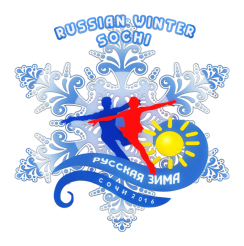 17 – 21 of February 2016Amateur figure skating competitionsInformation letter 8.Dear PARTICIPANTS of «Russian winter 2016»!At the request of some coaches of teams-participants The organizing committee decided to include "Improvisation" in children's part of the competitions "Russian Winter".This idea seemed interesting, let’s try! This event is very popular and spectacular in adult part!Event rules and program requirements you can find on our web-site in Russian: http://silver-dream.org/rw2016_kids/This innovation will be tested during our competitions for understanding event’s interest and for estimation if it is needed in the program of our competitions in future.On the understanding that there are not many days left before competitions, we still suggest amateur children and their coaches to take part in this event too!We accept additional entry forms till 14/02 on e-mail:  silver-dream@inbox.ru.WE SAY BIG THANK YOU to those who took part in our video contest and for creation of photo chronicle of “Russian winter”.Organizing committee thanks everyone, who came forward and sent their photos for our chronicle. All photos, by the way, they were around 700(!), were divided by years and themes. Sorry, that not all of them were included in albums. We appreciate the activity and help of: Svetlana Verteletskaya (Kirov)Ekaterina Anisimova (Moscow)Tatiana Kuryaeva (Seversk)Natalia Shcheglova and Dmitry Shcheglov (Moscow)Aleksandr Soloviev (Moscow)Elena Vorobieva (Pervouralsk)Irina Yakutova (Ekaterinburg)Tatiana Agalakova (Ekaterinburg)Tamara Ovsyannikova (Ekaterinburg)As usual, the friendship won the video contest, as well as Elena Kurinevskaya (Seversk) and Arkadiy Evtushkin (Barnaul). They will receive useful prize– certificate for 2 free practices during “Russian winter 2016”! You also can check out collected archive at Vkontakte group “History of the Russian Winter” (http://vk.com/club105627780) and at Facebook’s event posts (https://www.facebook.com/events/786779761468621/).All videos and slide-shows will be broadcasted in the lobby of social-cultural center «Galaktika» during our competitions. We say HUGE thanks to Elena Egorenko for successful leading of this direction, for her patience, energy and kind-heartedness, for her loyalty and devotion!!!We wish you luck during preparation to the competititons! WE WISH YOU GOOD STARTS AND A MEMORABLE STAY AT KRASNAYA POLYANA! Sincerely yours, the organizing committee of «Russian winter 2016»,   6/02-2016. 